ZAPYTANIE OFERTOWEW związku z realizacją projektu „Istniejemy! – Mamy Głos!” realizowanego przez Łęczyńskie Stowarzyszenie Inicjatyw Społecznych w Łęcznej w partnerstwie ze Stowarzyszeniem współfinansowanego przez Szwajcarię  w ramach szwajcarskiego programu współpracy z nowymi krajami członkowskimi Unii Europejskiej
zapraszamy do składania ofert na realizację usługi na przygotowanie scenariusza, reżyserii oraz montaż filmu dotyczącego realizacji projektu.OPIS PRZEDMIOTU ZAMÓWIENIAZakres usługi:- przygotowanie scenariusza  oraz reżyseria filmu na potrzeby Projektu „ Istniejemy ! Mamy Głos!” - montaż materiału filmowego na nośniku DVD  ( 5 kopii ) -  gromadzenie materiału we współpracy z Liderem oraz Partnerami Projektu- bezpośredni kontakt z Trenerami i uczestnikami projektuWymagania w stosunku do Oferentów:                      - wykształcenie dziennikarskie                      - co najmniej 5 letnie doświadczenie i działalność w dziedzinie produkcji filmów z udziałem osób z zaburzeniami psychicznymi                        - udokumentowany dorobek filmowy i dziennikarski np. emisja w stacjach telewizyjnych, nagrody filmowe i dziennikarskie                     - doświadczenie w pracy z osobami wykluczanymi społecznie                    - rekomendacje od innych zleceniodawców z obszaru pomocy społecznejMiejsce świadczenia usługi – siedziba ŁSISTermin realizacji zamówienia:  marzec 2014 – sierpień 2014r.KRYTERIA OCENY OFERT I WAGI PUNKTOWEDoświadczenie z zakresu przedstawionego w punkcie 1 (opis przedmiotu zamówienia) max. 50%.Cena będzie stanowiła 50% wartości oceny ogólnej.Oferta cenowa – waga  50%WYKLUCZENIE Z MOŻLIWOŚCI REALIZACJI ZAMÓWIENIADo złożenia oferty nie mogą przystąpić Wykonawcy powiązani z Zamawiającym osobowo 
lub kapitałowo. Pozostawaniu w związku małżeńskim, w stosunku pokrewieństwa lub powinowactwa w linii prostej, Do złożenia oferty mogą przystąpić Wykonawcy, w stosunku do których nie zachodzą podstawy 
do wykluczenia z powodu niespełniania warunków, o których mowa w art. 24 ust. 1 i 2 Ustawy Prawo Zamówień Publicznych. Wykonawca dołącza do oferty oświadczenie (ZAŁĄCZNIK 4)TERMIN I MIESJCE SKŁADANIA OFERTOfertę należy złożyć w jednym egzemplarzu w biurze Zamawiającego:Osobiście, e.mailem lub  pocztą w terminie do dnia 27 lutego2014r  do godziny 14.00. Liczy się fizyczne dostarczenie oferty do biura Zamawiającego, a nie data stempla pocztowego.
Oferta powinna być sporządzona na „Formularzu oferty cenowej”.
………………………………………………………..Pieczęć firmowa lub dane oferentaFORMULARZ   OFERTOWYNa świadczenie usługi dla Łęczyńskiego Stowarzyszenia Inicjatyw Społecznych w Łęcznej  polegającejna przygotowaniu scenariusza ,reżyserii oraz montaż filmu dotyczącego realizacji projektu.pt. „Istniejmy! – Mamy Głos!”  współfinansowanego przez Szwajcarię  w ramach szwajcarskiego programu współpracy z nowymi krajami członkowskimi Unii Europejskiej w okresie marca 2014r. do końca sierpnia 2014r.Ja niżej podpisany(a): ………………………………………………………………………………………………………………………………………………………………Działający w imieniu i na rzecz oferenta ………………………………………………………………………………………………………………………………….                                                                                             Pełna nazwa i dane teleadresowe OferentaOferuję świadczenie pełnej usługi polegającej na przygotowaniu scenariusza ,reżyserii oraz montażu filmu dotyczącego realizacji projektu. pt. „Istniejmy! – Mamy Głos!”  w projekcie  w okresie III – VIII 2014 r   za cenę brutto:  ……………………………….Świadczone usługi obejmą  poniższy zakres prac:- Gwarantuję, że przedmiot zamówienia wykonam zgodnie z obowiązującymi przepisami prawa.Oświadczam, że zapoznałam się z treścią zapytania ofertowego i nie wnoszę żadnych zastrzeżeń.Oświadczam, że w razie wyboru mojej ofert zobowiązuje się do zawarcia umowy na warunkach określonych przez  zleceniodawcę.Do oferty załączam:CVOświadczenie o spełnieniu warunków udziału w postępowaniuOświadczenie  do projektuRekomendacje Udokumentowany dorobek filmowy w branży filmowej i dziennikarskiej w obszarze wskazanym przez Oferetna…………………………………………                                                                                                       ………………………………………………..                     Data                                                                                                                                             Podpis wykonawcy………………………………………………….                                                                                             ………………………………………….Dane oferenta                                                                                                                                        Miejscowość, dataOświadczenie o spełnieniu warunków udziału w postępowaniuDane oferenta:  ………………………………………………………………………………………………………………………………………………Oświadczam, że spełniam warunki w postępowaniu, dotyczącym w szczególności:Posiadam uprawnienia do wykonywania określonej działalności lub czynności, jeżeli przepisy prawa  nakładaj obowiązek ich posiadania,Posiadam wiedzę i doświadczenie,Dysponuję odpowiednim potencjałem technicznym do wykonania zadania.                                                                                                                         ……………………………………………………………… Podpis osoby składającej oświadczenie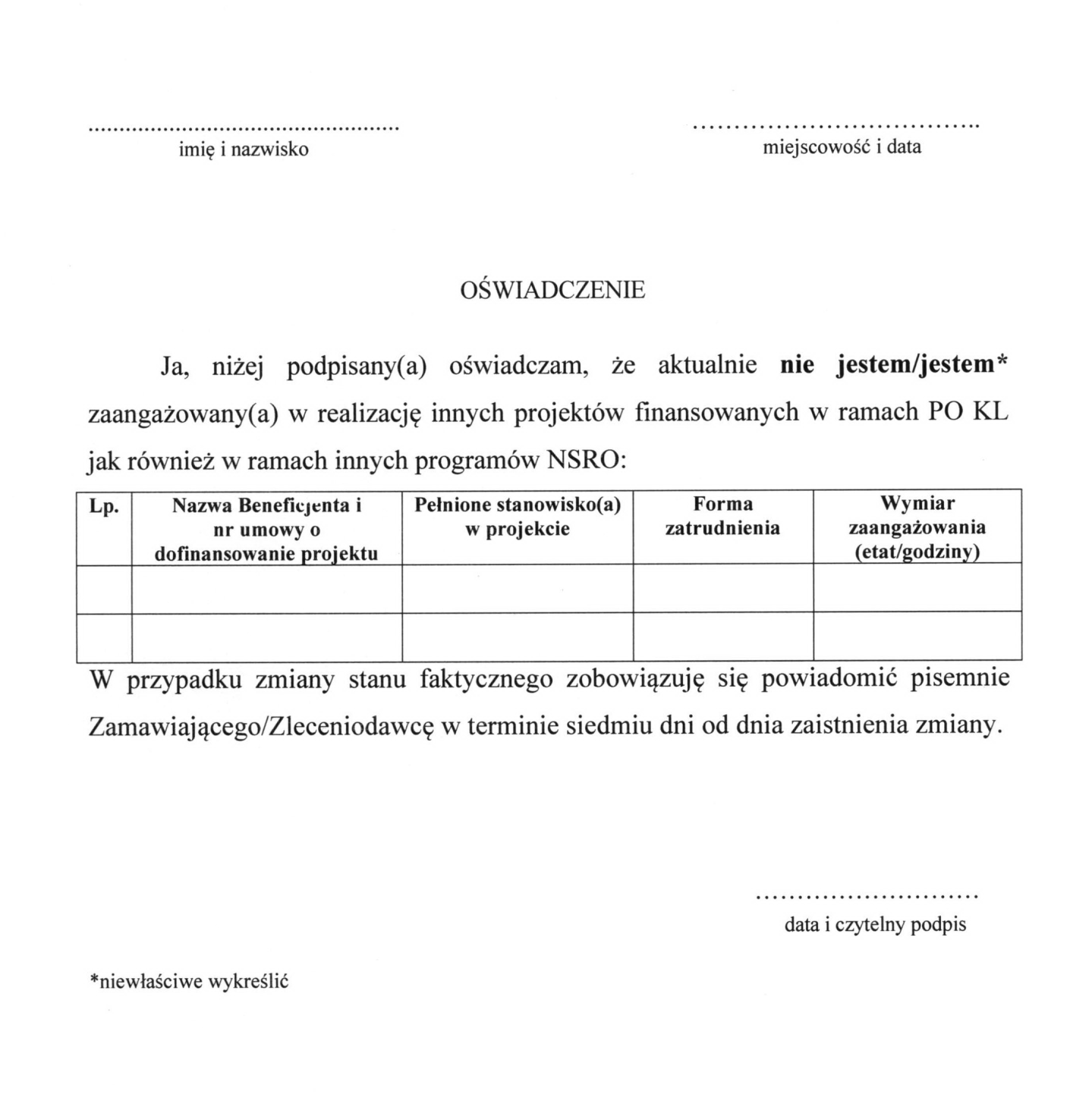 